Name: _______________________________________________________ Class: ____________Blake’s parents kept a record of his growth in height from birth until his 18th birthday. Their data is shown in the table below.Blake’s HeightMake a coordinate graph of Blake’s height data.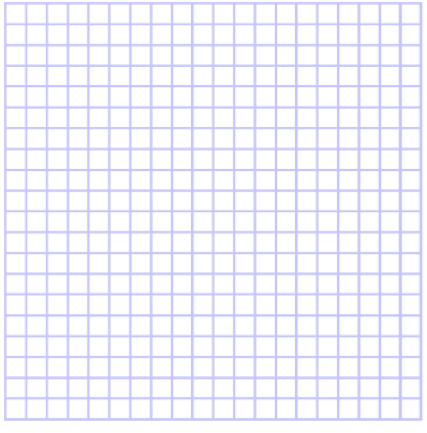 During which time interval(s) did Blake have his greatest growth spurt?___________________________________________________________________________________________________________________________________________________________________________________________________________________________________________________________________________________________________________________________________________________________________________________________________________During which time interval(s) did Blake’s height change the least?___________________________________________________________________________________________________________________________________________________________________________________________________________________________________________________________________________________________________________________________________________________________________________________________________________Would it make sense to connect the points on the graph? Why or why not?___________________________________________________________________________________________________________________________________________________________________________________________________________________________________________________________________________________________________________________________________________________________________________________________________________Is it easier to use the table or the graph to answer parts b and c? Explain.___________________________________________________________________________________________________________________________________________________________________________________________________________________________________________________________________________________________________________________________________________________________________________________________________________Age (yr)0123456789Height (in.)202933.53739.54245.5474952Age (yr)101112131415161718Height (in.)5456.5596164646464.564.5